31.10.2016											         № 1303						г. СевероуральскО внесении изменений в Правила определения требованийк отдельным видам товаров, работ, услуг (в том числе предельных цен товаров, работ, услуг), закупаемым для обеспечения муниципальных нужд, утвержденные постановлением Администрации Североуральского городского округа от 14.04.2016 № 453Руководствуясь Федеральным законом от 03 июля 2016 года № 321-ФЗ «О внесении изменений в отдельные законодательные акты Российской Федерации по вопросам закупок товаров, работ, услуг для обеспечения государственных и муниципальных нужд и нужд отдельных видов юридических лиц», в целях приведения нормативного правового акта в соответствие с действующим законодательством Администрация Североуральского городского округаПОСТАНОВЛЯЕТ:1. Внести в Правила определения требований к отдельным видам товаров, работ, услуг (в том числе предельных цен товаров, работ, услуг), закупаемым для обеспечения муниципальных нужд, утвержденных постановлением Администрации Североуральского городского округа от 14.04.2016 № 453, следующие изменения:1) пункт 1 изложить в следующей редакции: «Настоящие Правила устанавливают порядок определения требований к закупаемым муниципальными органами, их территориальными органами и подведомственными им казенными учреждениями, бюджетными учреждениями и муниципальными унитарными предприятиями отдельным видам товаров, работ, услуг (в том числе предельных цен товаров, работ, услуг) (далее – Правила) для обеспечения муниципальных нужд Североуральского городского округа»;2) абзац 1 пункта 2 изложить в следующей редакции: «Муниципальные органы утверждают определенные в соответствии с настоящими Правилами требования к закупаемым ими, их подведомственными казенными учреждениями, бюджетными учреждениями и муниципальными унитарными предприятиями отдельным видам товаров, работ, услуг в форме перечня отдельных видов товаров, работ, услуг, в отношении которых устанавливаются потребительские свойства (в том числе качество) и иные характеристики (в том числе предельные цены товаров, работ, услуг) (далее - ведомственный перечень)».2. Установить, что настоящее постановление вступает в силу с 1 января 2017 года.3. Опубликовать настоящее постановление в газете «Наше слово» и разместить на официальном сайте Администрации Североуральского городского округа.4. Контроль за выполнением настоящего постановления оставляю за собой.И. о. Главы АдминистрацииСевероуральского городского округа					  В.П. Матюшенко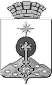 АДМИНИСТРАЦИЯ СЕВЕРОУРАЛЬСКОГО ГОРОДСКОГО ОКРУГАПОСТАНОВЛЕНИЕ